Краткая информация о проектеИРН и наименование проекта:ИРН и наименование проекта:AP14972971  «Исследование формирования структуры и механических свойств труб нефтяного сортамента, полученных из литой полой заготовки»Сроки реализации:Сроки реализации:20.10.2022-31.12.2024Актуальность:Актуальность:Результаты проекта позволят решить проблему снижения образования дефектов и получения более однородной структуры труб, в сравнении с применением технологии производства труб из сплошной заготовки. Сущность проекта заключается в исследовании влияния применения полой заготовки на формируемую структуру и свойства получаемых бесшовных труб. Цель:Цель:Целью проекта является исследование формирования структуры и механических свойств труб нефтяного сортамента, полученных из литой полой заготовки.Ожидаемые и достигнутые результаты:Ожидаемые и достигнутые результаты:По результатам завершения настоящего проекта будут достигнуты следующие результаты:- участие в международных/республиканских научно-практических конференциях; - 2 статьи в журналах из первых трех квартилей по импакт-фактору в базе данных Web of Science или имеющих процентиль по CiteScore в базе данных Scopus не менее50;- 5 статей и(или) обзоров в рецензируемых зарубежных и(или) отечественных изданиях, рекомендованных КОКСНВО;- Результаты исследования структур и механических свойств объектов исследования;- Методика определения технологических параметров разливки полой заготовки;- экономическое обоснование предлагаемых решений;- прохождение защиты диссертации до 01.09.2023 г.Результаты за 1-ый год исследованийРезультаты за 1-ый год исследованийҚР ҒжЖБМ ҒжЖБСҚК ұсынған ғылыми басылымдарда (журналдарда):1) Zhakupova A.T., Salina V.A., Zhakupov A.N., Bogomolov A.V. Influence of the initial billet section geometry  on the mechanical properties of the pipes // BULLETIN of D. Serikbayev EKTU. - №3, 2022. P.112-118Результаты за 2-ый год исследованийРезультаты за 2-ый год исследованийСтатьи в ведущих рецензируемых научных изданиях (журналах), рекомендованных КОКСНВО МНВО РК:1) Zhakupova A.T., Zhakupov A.N., Bogomolov A.V. Macrostructure of a hollow billet from steel 25CrV under different temperature conditions of casting // Наука и техника Казахстана. - №3, 2023.Статьи в республиканских и зарубежных международных научных конференциях:1) Жакупов А. Н., Жакупова А. Т., Богомолов А. В. Совершенствование технологии термической обработки бесшовных труб // Материалы международной научно-практической конференции посвященной 40-летию образования кафедры «Металлургия» «Проблемы и перспективы металлургической отрасли: теория и практика», 2023. С. 100-106.Состав научно-исследовательской группыСостав научно-исследовательской группыСостав научно-исследовательской группы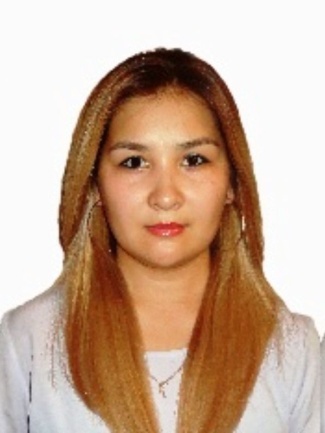 Жакупова Арай ТолепбергановнаЖакупова Арай ТолепбергановнаНаучный руководитель проектаНаучный руководитель проектаДата рождения: 09.09.1986 г.Дата рождения: 09.09.1986 г.Ученая степень/академическая степень: PhD докторУченая степень/академическая степень: PhD докторОсновное место работы: НАО «Торайгыров университет»Основное место работы: НАО «Торайгыров университет»Область научных интересов: научное направление – Металлургическая и машиностроительная отрасльОбласть научных интересов: научное направление – Металлургическая и машиностроительная отрасльResearcherID * ResearcherID * Scopus Author ID* 57220591081Scopus Author ID* 57220591081ORCID* 0000-0002-7392-1172ORCID* 0000-0002-7392-1172Список публикаций:1) Богомолов А.В., Жакупов А.Н., Жакупова А.Т. Технологические решения в непрерывной разливке трубных заготовок // Труды университета, №3 (84) - Караганда, КарТУ, 2021. C. 68-712) Zhakupova A.T., Salina V.A. Comparative analysis of the structure of solid and hollow steel cast billets // Комплексное использование минерального сырья, Алматы, 2021. C.23-293) Determination of technological parameters for continiuous casting of a hollow pipe billet / Zhakupov, А., Bogomolov, A., Zhakupova, A., Abdulina, S., Salina, V. / Metalurgija, 2021, 60(3-4), стр. 329–331 (WoS - Q3; Scopus - 46%, первый автор)4) The Influence of the Initial Billet on the Mechanical Properties of Pipes / Zhakupova, A.T., Bogomolov, A.V., Zhakupov, A.N. / IOP Conference Series: Materials Science and Engineeringthis link is disabled, 2020, 969(1), 0120335) Моделирование макроструктуры при разливке сплошных и полых непрерывнолитых заготовок / Жакупова А.Т., Богомолов А.В., Абдулина С.А.,
Салина В.А., Жакупов А.Н. / Вестник ВКГТУ имени Д.Серикбаева, №3 – Усть-Каменогорск, ВКГТУ имени Д.Серикбаева, 2019. - с.91-946) Технологические решения в непрерывной разливке трубных заготовок / Жакупов А.Н., Богомолов А.В., Жакупова А.Т. / Труды университета, №3 - Караганда, КарТУ. 2021. - с.68-727)  Influence of the initial billet section geometry on the mechanical properties of the pipes / A.T. Zhakupova, V.A. Salina, A.N. Zhakupov, A.V. Bogomolov / Вестник ВКТУ, №3 - 2022. - с. 112-1188) Dependence of electromagnetic parameters of products from steel 09g2s on their mechanical properties / A. Zhakupov, A. Zhakupova, A. Bogomolov / Bulletin of Toraigyrov University. Energy series. №3, 2022. - р. 304-3129) Зависимость магнитных характеристик от прочностных свойств стальных изделий / Жакупов А. Н., Жакупова А. Т. / Наука и техника Казахстана №2, 2023. - с.95-102Список публикаций:1) Богомолов А.В., Жакупов А.Н., Жакупова А.Т. Технологические решения в непрерывной разливке трубных заготовок // Труды университета, №3 (84) - Караганда, КарТУ, 2021. C. 68-712) Zhakupova A.T., Salina V.A. Comparative analysis of the structure of solid and hollow steel cast billets // Комплексное использование минерального сырья, Алматы, 2021. C.23-293) Determination of technological parameters for continiuous casting of a hollow pipe billet / Zhakupov, А., Bogomolov, A., Zhakupova, A., Abdulina, S., Salina, V. / Metalurgija, 2021, 60(3-4), стр. 329–331 (WoS - Q3; Scopus - 46%, первый автор)4) The Influence of the Initial Billet on the Mechanical Properties of Pipes / Zhakupova, A.T., Bogomolov, A.V., Zhakupov, A.N. / IOP Conference Series: Materials Science and Engineeringthis link is disabled, 2020, 969(1), 0120335) Моделирование макроструктуры при разливке сплошных и полых непрерывнолитых заготовок / Жакупова А.Т., Богомолов А.В., Абдулина С.А.,
Салина В.А., Жакупов А.Н. / Вестник ВКГТУ имени Д.Серикбаева, №3 – Усть-Каменогорск, ВКГТУ имени Д.Серикбаева, 2019. - с.91-946) Технологические решения в непрерывной разливке трубных заготовок / Жакупов А.Н., Богомолов А.В., Жакупова А.Т. / Труды университета, №3 - Караганда, КарТУ. 2021. - с.68-727)  Influence of the initial billet section geometry on the mechanical properties of the pipes / A.T. Zhakupova, V.A. Salina, A.N. Zhakupov, A.V. Bogomolov / Вестник ВКТУ, №3 - 2022. - с. 112-1188) Dependence of electromagnetic parameters of products from steel 09g2s on their mechanical properties / A. Zhakupov, A. Zhakupova, A. Bogomolov / Bulletin of Toraigyrov University. Energy series. №3, 2022. - р. 304-3129) Зависимость магнитных характеристик от прочностных свойств стальных изделий / Жакупов А. Н., Жакупова А. Т. / Наука и техника Казахстана №2, 2023. - с.95-102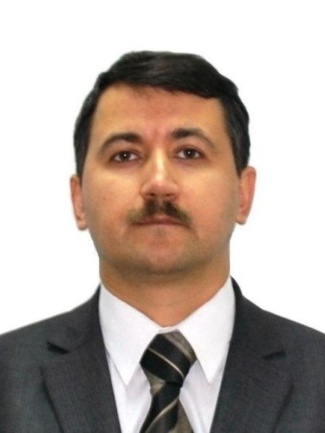 Богомолов Алексей ВитальевичБогомолов Алексей ВитальевичНаучный консультантНаучный консультантДата рождения: 24.09.1971 г.Дата рождения: 24.09.1971 г.Ученая степень/академическая степень: кандидат технических наук, ассоциированный профессорУченая степень/академическая степень: кандидат технических наук, ассоциированный профессорОсновное место работы: НАО «Торайгыров университет»Основное место работы: НАО «Торайгыров университет»Область научных интересов: упрочнение металлических материалов, обработка металлов давлением, материаловедение и термическая обработка металлов.Область научных интересов: упрочнение металлических материалов, обработка металлов давлением, материаловедение и термическая обработка металлов.ResearcherID*ResearcherID*Scopus Author ID* 57190678324Scopus Author ID* 57190678324ORCID* 0000-0002-4926-0925ORCID* 0000-0002-4926-0925Список публикаций:1) Kanaev, A.T., Bogomolov, A.V., Sarsembaeva, T.E., Kossanova, I.M. Plasma hardening of heavily loaded parts of soil-cutting machines // Metalurgija , 2023, 62(2), с. 289–2922) Kamenov, A.A., Bogomolov, A.V., Bykov, P.O., Zhunusov, A.K., Suyundikov, M.M. Determination properties of cast iron used in the installation of anodes //, 2023, 62(1), с. 107–1103) Kanaev, А., Gulyarenko, A., Bogomolov, A., Sarsembaeva, T. Analysis of mechanisms for hardening constructional steels by structure parameters // Metalurgija , 2022, 61(1), с. 241–2434) Aryngazin, K.Sh., Bogomolov, A.V., Tleulessov, A.K. Innovational construction materials of llp “ecostroynii-pv” production //, 2021, 410 DDF, страницы 806–8115) Influence of the initial billet section geom on the mechanical properties of the pipes / A.T. Zhakupova, V.A. Salina, A.N. Zhakupov, A.V. Bogomolov / Вестник ВКТУ, №3 - 2022. с. 112-1186) Bogomolov, A.V., Kanaev, A.T., Sarsembaeva, T.E. Determination of Mechanical Characteristics Plasma Hardened Wheel Steel // IOP Conference Series: Materials Science and Engineering, 2020, 969(1), 0120377) Kanaev, A.T., Bogomolov, A.V. Formation of a Gradient-Layered Structure during Thermal Deformation Treatment of Reinforced Steel // Steel in Translation , 2020, 50(7), с. 509–5138) Efficiency of thermocycling treatment application for hardening casing pipes from steel 09g2s to strength group q125 / Bogomolov, A.V., Zhakupov, A.N., Kuandykov, A.B. / Materials Science ForumVolume 946 MSF, 2019, Pages 320-3249) Kanaev, A.T., Bogomolov, A.V., Kanaev, A.A., Reshotkina, E.N. Influence of Intermittent Quenching and Self-Tempering on the Mechanical Properties of Rebar Steel // Steel in Translation, 2018, 48(2), страницы 130–134Список публикаций:1) Kanaev, A.T., Bogomolov, A.V., Sarsembaeva, T.E., Kossanova, I.M. Plasma hardening of heavily loaded parts of soil-cutting machines // Metalurgija , 2023, 62(2), с. 289–2922) Kamenov, A.A., Bogomolov, A.V., Bykov, P.O., Zhunusov, A.K., Suyundikov, M.M. Determination properties of cast iron used in the installation of anodes //, 2023, 62(1), с. 107–1103) Kanaev, А., Gulyarenko, A., Bogomolov, A., Sarsembaeva, T. Analysis of mechanisms for hardening constructional steels by structure parameters // Metalurgija , 2022, 61(1), с. 241–2434) Aryngazin, K.Sh., Bogomolov, A.V., Tleulessov, A.K. Innovational construction materials of llp “ecostroynii-pv” production //, 2021, 410 DDF, страницы 806–8115) Influence of the initial billet section geom on the mechanical properties of the pipes / A.T. Zhakupova, V.A. Salina, A.N. Zhakupov, A.V. Bogomolov / Вестник ВКТУ, №3 - 2022. с. 112-1186) Bogomolov, A.V., Kanaev, A.T., Sarsembaeva, T.E. Determination of Mechanical Characteristics Plasma Hardened Wheel Steel // IOP Conference Series: Materials Science and Engineering, 2020, 969(1), 0120377) Kanaev, A.T., Bogomolov, A.V. Formation of a Gradient-Layered Structure during Thermal Deformation Treatment of Reinforced Steel // Steel in Translation , 2020, 50(7), с. 509–5138) Efficiency of thermocycling treatment application for hardening casing pipes from steel 09g2s to strength group q125 / Bogomolov, A.V., Zhakupov, A.N., Kuandykov, A.B. / Materials Science ForumVolume 946 MSF, 2019, Pages 320-3249) Kanaev, A.T., Bogomolov, A.V., Kanaev, A.A., Reshotkina, E.N. Influence of Intermittent Quenching and Self-Tempering on the Mechanical Properties of Rebar Steel // Steel in Translation, 2018, 48(2), страницы 130–134